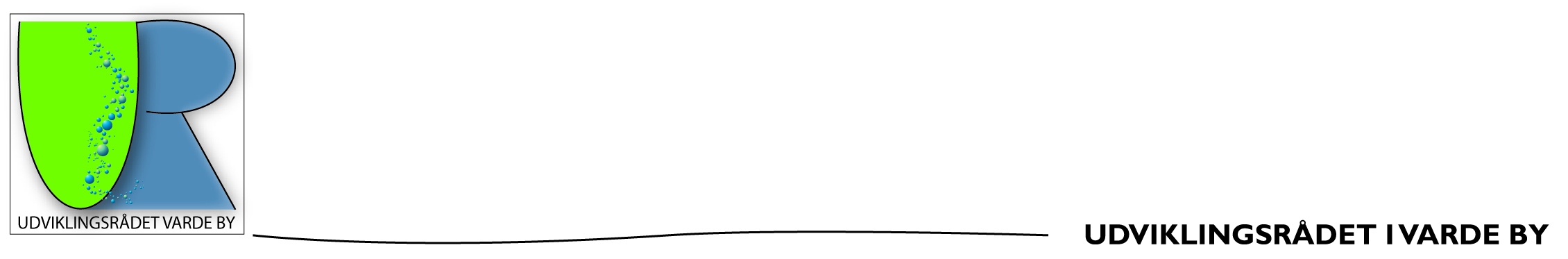 Referat fra møde i UR VBTirsdag 28.06.22 kl. 17:45 i Frivillighuset Dagsorden Deltagere: 	Udviklingsrådet + Jeyan JeyAfbud:	Kåre, Preben, Michael Fraværende: 	Jack, Poul-HenningBesøg af Jeyan Jey, Ungeguide Varde Kommune Som aftalt på sidste møde og første punkt på agenda til gensidig opdatering om rolle og aktiviteter.Jeyan var desværre blevet forhindret, så deltagelsen er udskudt til næste gang. Derfor forlægges mødestedet også til Ungehuset, så vi får besøgt det i samme omgang.Godkendelse af referat fra sidste møde  Godkendt uden kommentarer.Økonomi og budgetKort status fra Ernst:Kassebeholdning (når tilskud modtages) kr. 77.730,- Opdatering i evt. ændringer i/betaling af forventede* og anmodede^ udgifter: Lys i træ: *		Kr. 25.000,- Byengen slås/vedligeholdes:*	Kr. 15.000,- Projekt udsat af naturhensyn til efteråret.Sommerlandsrock:^		Kr.   5.000,- Afviklet - BetaltSct. Hans*		Kr.   5.000,- Afviklet - BetalesTorvescene/-aktiviteter:^	Kr.   5.000,-Samlet:		Kr. 55.000,-Resterer 1 + 2 + 4		Kr. 45.000,-*Vedr. Lys i træ: Jens har talt med Thomas Jaap og Malene Plet, det er på vej! Der mangler nogle dele, men det kommer!Nyt fra formanden (Kåre afbud) Indkommet post/Info- Møder- Udviklingsplan – Opfølgning på møde med grupperne:Evaluering Når alle behandles ens, behandles vi forskelligt – det gør sig også gældende i forhold til allokeringen af ressourcer – Varde bys 14.000 indbyggere bliver ikke tilstrækkeligt tilgodeset, når vores Udviklingsplan og arbejde kun har samme investering som f.eks. MOT’s Udviklingsplan.Hvem, hvornår, næste skridt osv. (Opmærksom på, at ferie er lige på trapperne!)Tovholdere fra UR i og/eller til hver gruppe. Hjælpe med at få projekterne færdiggjorte til at kunne søge om midler og tilladelser til realisering.Vi skal holde momentum – tage op straks efter sommerferien – så alle tovholdere fra UR bedes melde tilbage til grupperne at vi vender tilbage efter sommerferien for at formalisere samarbejdet og sætte drev i arbejdet.Jens foreslår at samle alle grupper til fælles møde for at dele energi og erfaringer samt motivation (”Gruppeterapi”) for at starte op og komme i gang. Derefter møder hvert kvartal eller mere efter behov. Ind imellem arbejdes individuelt i grupperne og på næste møde deles erfaringerne på fællesmøderne.Undervejs skal kommunikeres om fremgang og tiltag på Facebook, Hjemmeside m.v.CP foreslår at vi vælger et projekt fra vores bagkatalog, som vi dedikerer speciel opmærksomhed f.eks. forlægningen af Torvegade, med belægning til Torvegadebroen – samling af Torv og Nationalpark. Hvis vi udover medvirken til de øvrige projekter kan finde tid til vores eget fyrtårnsprojekt, vil vi også kunne drive en synlighed af vores arbejde.Forslag til møde: Første uge i september (Uge 36) Bordet rundt (Mødedeltagelse, inputs m.m.)Inge: FUR m/Mogens Pedersen – godt indlæg, men ellers ikke større emner til diskussion.Generelt vil vi stadig ikke acceptere at der er lavet et fravalg mht. Indlandsturisme, så Varde by ikke inddrages i diskussioner og arbejde. Vi VIL med! Vi vil gerne mødes med / invitere Mogens Pedersen og Peer Heldgaard Kristensen til en inddragende snak om at Varde by vil være en del af arbejdet mod mere indlandsturisme. Kåre bedes lave et skriv i den anledning for at udtrykke vor holdning og ønsker (Input fra Flemming). Derudover havde 3 UR fået ny formand siden sidste møde. Ernst: Tager landmanden med forpagtningen på byengen med til møde med Kommunen på engen næste gang. Der skal udpeges de afvandingsgrøfter, som skal oprenses. Ernst har selv renset egne grøfter op (på landejendommen) og sporene er lynhurtigt væk og afvandingen fungerer. Gode referencer til den fortsatte dialog. Mødes til august.Jens: Ny generation i Pyt Ege har stået for Sct. Hans derude og der er renset lidt ud (10 mand deltog) derudover har Stefanie Svoldgaard (deltog i arbejde med udviklingsplanen) fra Sol og Strand tilbudt at omdele brochurer til sommerhusene i deres regi. Jens har bedt Malene levere brochurer for Varde til uddelingen.Arrangementer Middelalderfestival 26. – 28. augustVores del afvikles lørdag 27. på Nikolaikirkeplads Flemming deler den foreløbige tidsplan til orienteringSct. Hans 23. juni – AFVIKLET => Feedback!?Samarbejde med VG som tidl. => Kr. 5.000, - og de driver det.Opnået ”permanent” tilladelse/accept til at Sejlklubben m.fl. kan sejle ind med lys på og øge attraktiviteten for arrangementet.Fremad ønskes bådene med i arrangementet udover SUP og kajak.Forsikringssag med gnisthuller i presenning på båd (Både var advaret på forhånd, men nogle valgte at blive liggende. En er nu ramt som beskrevet.)Ønske om større/stærkere højttalere til næste årAdgang til strøm + kraft ønskes Varde Å Dag 21. augustPreben er overordnet koordinator – Flemming lokal Varde koordinatorOrientering givet… Bl.a. om samarbejde med ”Fødevarehuset Vores Marsk” (Tønder) om fødevaremarked i Varde.AndetEventueltGod ferie – vi ses først igen 23/8 Møder:  (Møderække tilpasses , men er p.t reserveret som følger…)26/4, 24/5 inkl. konstituering, 28/6, Ferietid, 23/8, 27/9, 25/10, 22/11, 13/12, 24/1, 21/2, 21/3 Generalforsamling, 25/4 Inkl. konstituering. (Alle disse mødedatoer ER booket i Frivillighuset: 17:45 – Vi ændrer de, som ikke passer!)